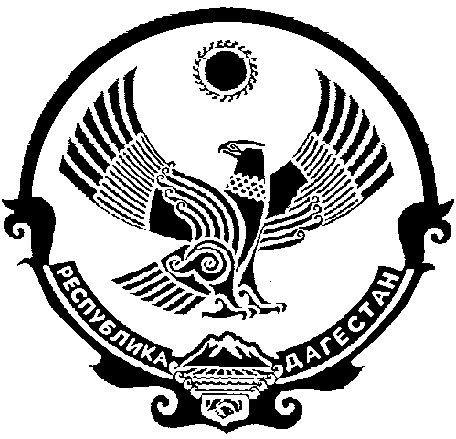                           РЕСПУБЛИКА    ДАГЕСТАНМИНИСТЕРСТВО  ОБРАЗОВАНИЯ И НАУКИПояснительная записка     Договора подписанные с ВУЗами , т.е. Дагестанский Государственный университет (ФГБОУ,ВОДГУ),Дагестанский Государственный университет народного хозяйства действует по сентябрь 2021 года.      По истечению срока будут составляться новые договора заменив название «Договор о сотрудничестве» на «Договор о сетевом взаимодействии и сотрудничестве».    1. Согласно договорам проводится совместная работа по следующим направлениям:-реализация дополнительных образовательных программ и проектов для подготовки учащихся к участию предметных олимпиад;-совместное проведение мероприятий и учебно- тренировачных сборов для школьников, готовивших учащихся к участию в предметных олимпиадах;-совместная организация и проведение зимних, осенних, летних каникул;-осуществление перспективных научно-исследовательских проектов и экспериментов по направлениям педагогической науки;-обеспечивать материально-технические условия и аудиторный фонд для реализации лабораторных и практических работ по биологии, физике, химии;-повышение квалификации педагогических кадров;- организация внеурочной деятельности;-взаимно предоставляют друг- другу право пользования аудиторного фонда в установленном законом порядке;2. Нормативно-правовые акты регулирующие соглашение о сотрудничестве:-устав образовательной организации;-комплект локальных актов;-договора с ВУЗами;-положение о внутренней системе оценки качества образования  в МБОУ «Лицей №39»;-положение о рабочих программах;Положение об индивидуальном учебном плане МБОУ «Лицей №39»         Директор  МБОУ «Лицей №39»Абдулжалилова Г.Г.